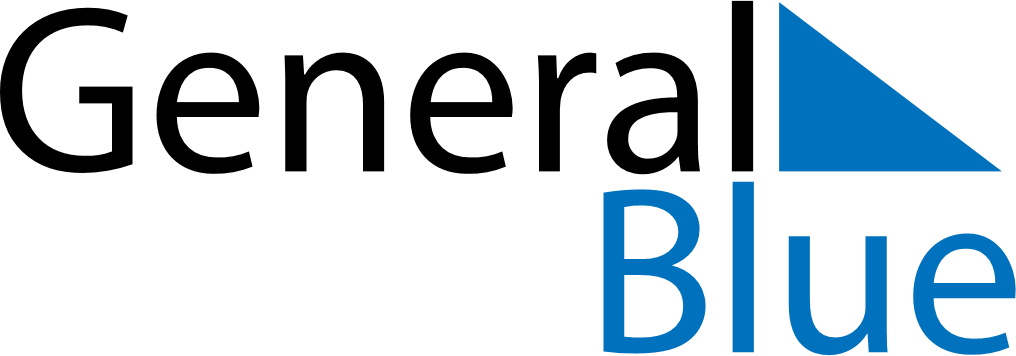 September 2019September 2019September 2019TogoTogoMONTUEWEDTHUFRISATSUN123456789101112131415161718192021222324252627282930